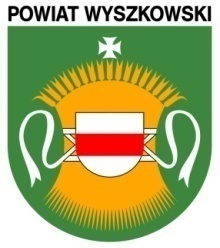 Wyszków dn., 14 stycznia 2021 r. ZAPYTANIE OFERTOWE1.ZAMAWIAJĄCY:POWIAT WYSZKOWSKI, Aleja Róż 2, 07-200 Wyszków2.PRZEDMIOT ZAMÓWIENIA1.Sporządzenie operatów szacunkowych w celu ustalenia odszkodowania na rzecz dotychczasowych właścicieli nieruchomości, które w wyniku decyzji o zezwoleniu na realizację inwestycji drogowej stały się własnością gminy/powiatu z wyszczególnieniem:wyceny nieruchomości gruntowej bez naniesień;wyceny nieruchomości gruntowej bez naniesień obciążoną ograniczonymi prawami rzeczowymi;wyceny nieruchomości gruntowej wraz z częściami składowymi;wyceny nieruchomości gruntowej wraz z częściami składowymi obciążoną ograniczonymi prawami rzeczowymi.2.Sporządzenie wyceny prawa własności i prawa wieczystego użytkowania nieruchomości w celu jej sprzedaży wieczystemu użytkownikowi.3.Sporządzenie wyceny nieruchomości w celu ustalenia wysokości odszkodowania przy wywłaszczaniu nieruchomości w rozbiciu jak w punkcie 1.4.Sporządzenie wyceny nieruchomości do zwrotu poprzedniemu właścicielowi.5.Sporządzenie operatu w celu aktualizacji opłat rocznych z tytułu wieczystego użytkowania/trałego zarządu6. Ustalenie odszkodowania za grunty zajęte pod drogi publiczne z art. 73 Ustawy z dnia 13 października 1998 r. Przepisy wprowadzające ustawy reformujące administrację publiczną (Dz. U. Nr 133, poz. 872 z późn. zm.).W ofercie prosimy o podanie ceny brutto za poszczególne wyżej wymienione prace według załącznika nr 1 do zapytania ofertowego.3. WARUNKI UDZIAŁU W POSTĘPOWANIU:Za spełniających warunki udziału w postępowaniu Zamawiający uzna Wykonawców, którzy posiadającą uprawnienia zawodowe w zakresie szacowania nieruchomości (rzeczoznawcę majątkowego) 
w rozumieniu ustawy z dnia 21 sierpnia 1997r. ogospodarce nieruchomościami, (wymagane przedstawienie zaświadczenia przed podpisaniem umowy).4. MIEJSCE I TERMIN ZŁOŻENIA OFERTY:Starostwo Powiatowe w Wyszkowie, Aleja Róż 2,  07-200 Wyszków, pokój 39 Kancelaria – do dnia 28.01.2021 r. do godz. 1600 w formie pisemnej osobiście lub listownie - w kopercie, na której należy umieścić napis o treści:Decyduje data wpływu do siedziby Starostwa Powiatowego w Wyszkowie. Oferty złożone 
po wyznaczonym terminie nie będą rozpatrywane.5. DODATKOWE INFORMACJE:Informacje można uzyskać pod nr tel. (29) 743 59 32.Zamawiający zastrzega sobie uprawnienia z tytułu rękojmi na okres jednego roku.  Zamawiający zastrzega sobie prawo unieważnienia niniejszego zapytania ofertowego bez podania przyczyny.Załącznik nr 1 do ZAPYTANIA OFERTOWEGOOFERTA CENOWA SPORZĄDZENIA WYCEN NIERUCHOMOŚCIOferta na:Sporządzenie operatów szacunkowych L.p.Rodzaj wycenyCena brutto/szt.1.Sporządzenie wyceny w celu ustalenia odszkodowania za grunty przejęte pod drogi publiczne, na podstawie decyzji o zezwoleniu na realizację inwestycji drogowejSporządzenie wyceny w celu ustalenia odszkodowania za grunty przejęte pod drogi publiczne, na podstawie decyzji o zezwoleniu na realizację inwestycji drogoweja.Wycena nieruchomości gruntowej bez naniesieńb.Wycena nieruchomości gruntowej bez naniesień obciążoną ograniczonymi prawami rzeczowymc.Wycena nieruchomości gruntowej wraz z częściami składowymid.Wycena nieruchomości gruntowej wraz z częściami składowymi obciążoną ograniczonymi prawami rzeczowymi2.Sporządzenie wyceny prawa własności i prawa wieczystego użytkowania nieruchomości w celu jej sprzedaży wieczystemu użytkownikowiSporządzenie wyceny prawa własności i prawa wieczystego użytkowania nieruchomości w celu jej sprzedaży wieczystemu użytkownikowi3.Sporządzenie wyceny nieruchomości w celu ustalenia wysokości odszkodowania przy wywłaszczaniu nieruchomościSporządzenie wyceny nieruchomości w celu ustalenia wysokości odszkodowania przy wywłaszczaniu nieruchomościWycena nieruchomości gruntowej bez naniesieńWycena nieruchomości gruntowej bez naniesień obciążoną ograniczonymi prawami rzeczowymiWycena nieruchomości gruntowej wraz z częściami składowymiWycena nieruchomości gruntowej wraz z częściami składowymi obciążoną ograniczonymi prawami rzeczowymi4.Sporządzenie wyceny nieruchomości do zwrotu poprzedniemu właścicielowi5.Sporządzenie operatu w celu aktualizacji opłat rocznych z tytułu wieczystego użytkowania/trwałego zarządu6. Ustalenie odszkodowania za grunty zajęte pod drogi publiczne z art. 73 Ustawy z dnia 13 października 1998 r. Przepisy wprowadzające ustawy reformujące administrację publiczną (Dz. U. Nr 133, poz. 872 z późn. zm.)